Dynamics 30 min Module 1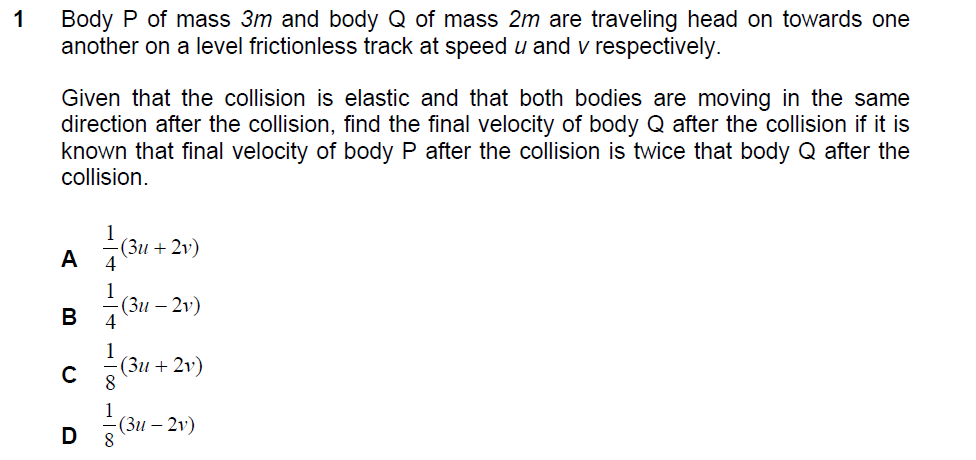 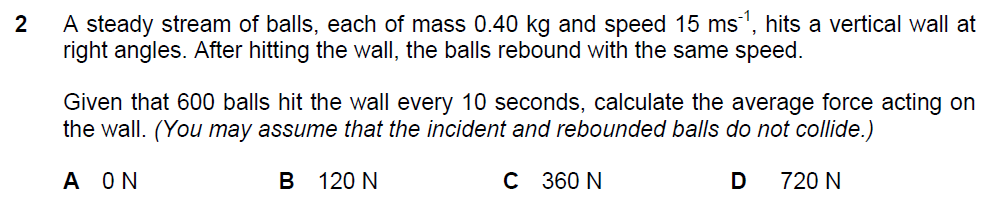 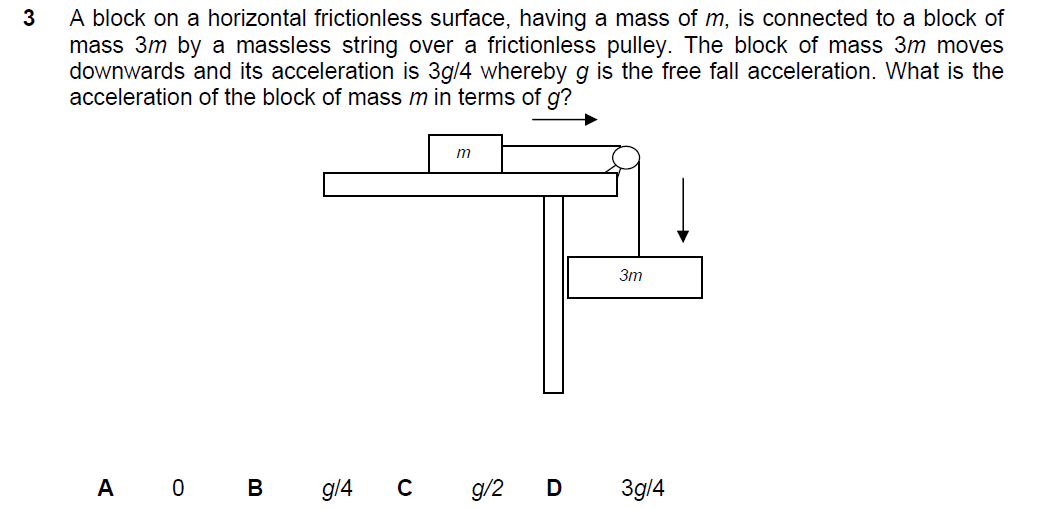 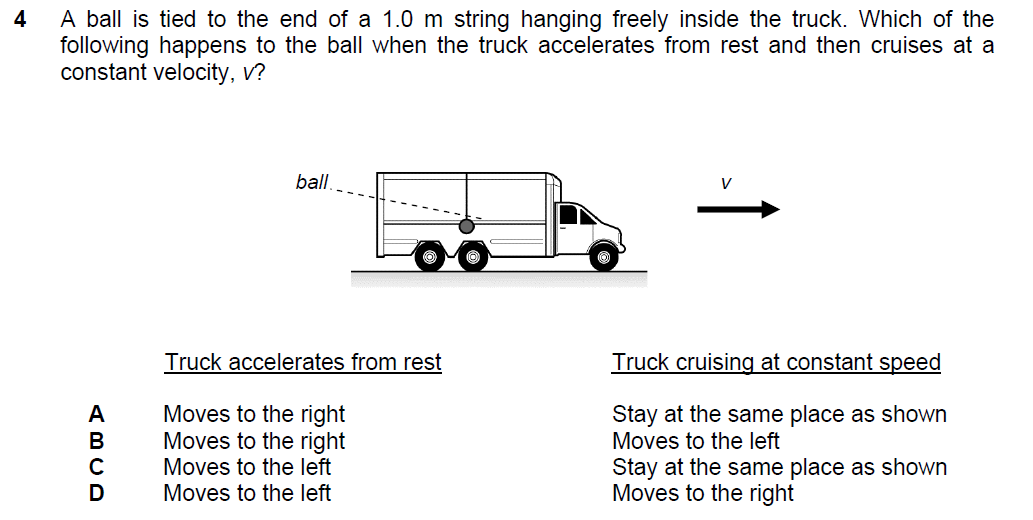 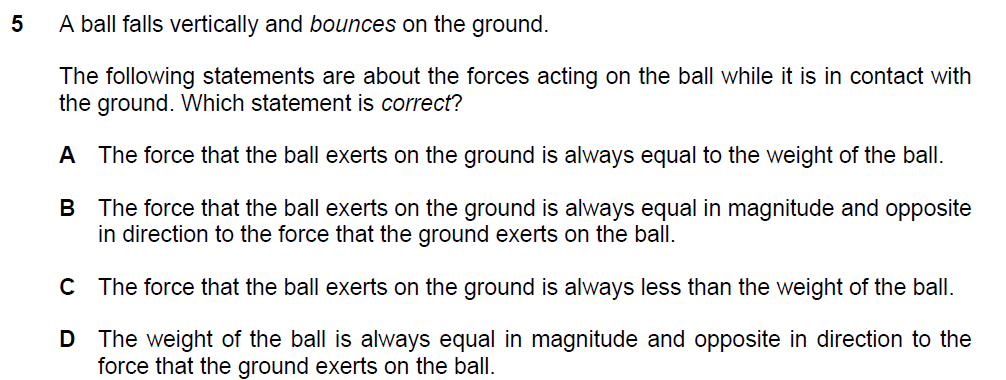 Structural Questions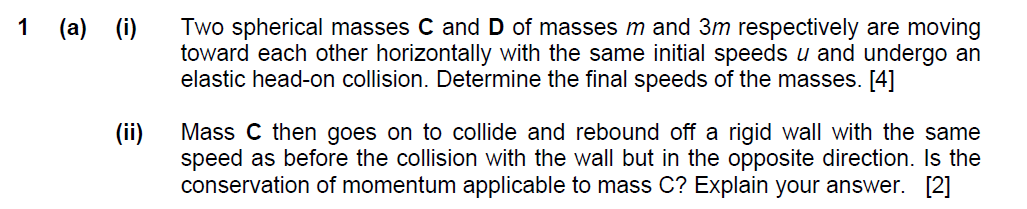 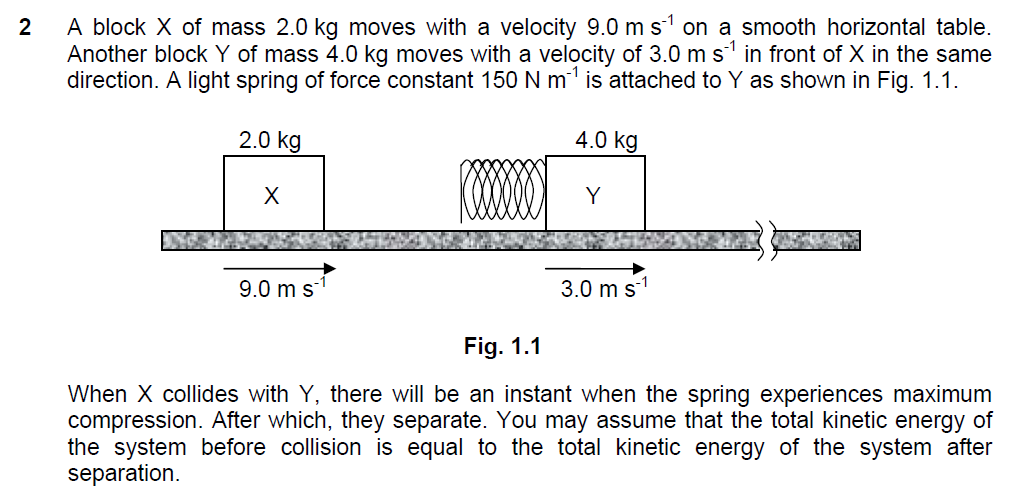 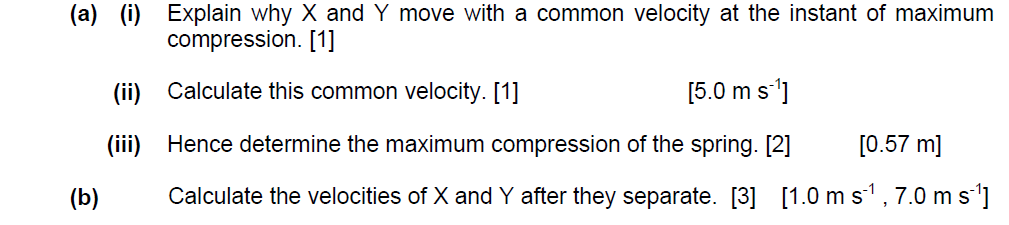 